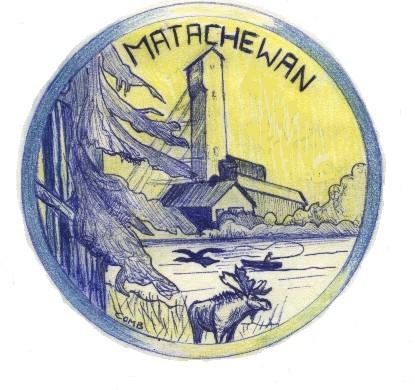 THE REGULAR MEETING OF THE COUNCIL OF THE TOWNSHIP OF MATACHEWANOctober 24th , 2019HELD AT THE TOWNSHIP OF MATACHEWAN BOARDROOMPresent                              Mayor                                   	    Anne Commando Dubé                    	  Deputy-Mayor 	           	   	Nelson H. Costello		Councillor 		   	Guy Dubé 	              Councillor                             	Samantha Ruck                            Councillor                                         Albert Durand                                            Clerk 			   	Janet Gore                                         	Deputy-Clerk                           	Barbara Madigan 		            	Public Works Superintendent   	Ken McCallomPublic: Steven Monette, Kim Gauthier, (Raymond) James Bisson, Larry Beaudoin, Lindsay Cousineau, Verna RitchieOntario clean water agency Representatives:  Anthony Danis,  Sr. Operations Manager  Sylvie Lemieux, Business Development Manager 2019-279Moved by: 	N. Costello 	BE IT RESOLVED THAT we, the Council of the Corporation Township of Seconded by:	G. Dubé		Matachewan, call this meeting to order at 6:00pm.								“carried”2019-280Moved by: 	N. Costello           BE IT RESOLVED THAT we, the Council of the Corporation of the Township of      Seconded by:  	G. Dubé       	Matachewan accept the agenda as presented, subject to the following additions:                                                       	Ontario Power Generation- Survey                                   		Canada Day Grant                                  		TeMag – October 26th, 2019                                   		TMA – Minutes from October 3rd, 2019                                  Volunteer Fire Department Members                                    EXP- Contract Change Order                                    MNR – proposed changes to the Aggregate Resources Act                                   Credit Cards – Public Works $2500 and Fire Department - $2500                                   Christmas                                   MPAC- Meeting Sudbury November 12, 2019 – assessments of mines  			Meeting Dates - November                                                                                                                                                “carried”There were no Pecuniary Interests Declared.Sylvie and Anthony from the Ontario Clean Water Agency gave a presentation to Council, Staff and the Public aboutthe contracts we have with them for the operation of the Water Treatment Plan and the numerous reports we receive from them.Petition:(Raymond) James Bisson presented the petition received by Council for Sea Cans to be allowed in the Township of Matachewan           There were 49 signatures on the petition representing 42 households.The petitioners wanted By-Law #2015-16 to be amended to allow for Sea Cans or to have the municipality use a lot in the Industrial Park to rent for people wishing to have a Sea Can there.  Council did not make a decision at this time but will look into the possibilities.2019-281	Moved by:	N. Costello 	BE IT RESOLVED THAT we, the Council of the Corporation of the Township ofSeconded by:  	G. Dube 	Matachewan, adopt the minutes of September 25, 2019 as circulated.								 “carried”CAO to set up a meeting with DelShen on October 30, 2019 at 4:00 p.m. to discuss the Waste Disposal Site.2019-282Moved by: 	N. Costello   	BE IT RESOLVED THAT we, the Council of the Corporation of the Township ofSeconded by:   	G. Dubé    	Matachewan, do hereby approve payment of accounts September 16 to October  				10, 2019 in the amount of $250,765.12                                                                                                               	 “carried”2019-283Moved by:     	N. Costello        	BE IT RESOLVED THAT we, the Council of the Township of Matachewan,  Seconded by: 	G. Dube             	allow parking of RV’s at Pioneer Park for $ 150.00 for the winter season from the Monday after Thanksgiving to the Thursday before the May 24th long weekend. The municipality is not responsible for any theft or damage to said RV’s;                                           AND FURTHER THAT this paragraph be added to the Pioneer Park Agreement.                                                        					  “carried”That the representative from Kap Energy be requested to attend the November Council meeting to discuss Energy Matachewan and provide information regarding the agreement with them for the solar projects.That the Clerk prepare a resolution of support for the AMO submission to the Attorney General of Ontario addressing growing municipal liability and insurance costs.2019-284	Moved by:     N. Costello 	              BE IT HEREBY RESOLVED THAT we, the Council of the Corporation of the   Township of Seconded by:  G. Dubé	Matachewan, acknowledge the receipt of Calls for Service Report (2015 to 2018) and Adjustment to billing for 2018 from the O.P.P.								 “carried”                       2019-285 	Moved by:   	N. Costello            BE IT RESOLVED THAT we, the Council of Corporation of the Township of Matachewan, Seconded:    	G. Dubé                acknowledge Receipt of the 2019 third quarter report from the Temiskaming Municipal          	                                            Services Association. “carried”2019-286                                                                                                      Moved by:           G. Dubé                BE IT HEREBY RESOLVED THAT we, the Council of the Corporation of the Seconded by:      N. Costello            Township of Matachewan, acknowledge receipt of the minutes of September 22, 2019                                                           submitted by the Get Fit Committee.                             “carried” Discussion aboutShop Door – Engineered trusses done & permit applied for – When all in order Crema to complete jobSander – Gone to Fiset for repair of boxStreet Lights – Al Coté has been contactedAntique Equipment – needs to be sandblasted.  Cement slab being installed to put equipment onSeptic Tank at Recreation Hall – Stewart plumbing has recommended buying our own auger to be able to clean line as needed.2019-287                                                                                Moved by:           S. Ruck    	BE IT RESOLVED THAT we, the Council of the Corporation of the Township of Seconded by:     	A. Durand     	Matachewan, have a new septic tank and bed installed at the Municipal Recreation hall.                                                                                         “carried”2019-288Moved by:       	G Dubé   	BE IT RESOLVED THAT we, the Council of the Corporation of the Township of Seconded by:       N. Costello 	Matachewan, apply for a Canada Day grant for 2020.                                                                                                                    “carried”2019-289Moved by:         A. Durand	BE IT RESOLVED THAT we, the Council of the Corporation of the Township of Seconded by:     S. Ruck    	Matachewan, go past 9 p.m. curfew  “carried”Deputy Mayor Nelson Costello left the meeting.2019-290 Moved by: 	S. Ruck           	BE IT HEREBY RESOLVED THAT we, the Council of the Corporation of the Township Seconded by: 	G. Dubé         	of Matachewan, acknowledge receipt of minutes of Temiskaming Municipal association for                                                           Their meeting held October 3, 2019.                                                                                                              	“carried”2019-291Moved by:  	G. Dube           	BE IT RESOLVED THAT we, the Council of the Township of Matachewan, Seconded by: 	S. Ruck              	appoint the following members of the Matachewan Volunteer Fire Department 				Fire Chief			Gerald Begley				Deputy Fire Chief 		Mike Schoenwald				Captains			Cheryl Drummond	David Primus				Fire Fighters			Matthew Drummond	Steven Moore								William Monette	Angel Primus								Lorraine Davies		Bob McDougall								Daniel Gilbert		Kim Gauthier								Lindsey Pearce		Bart Ruck								Deb Millar		Therese Duchesne									Brett Alton				Maintenance		Danny Aube								“carried”2019-292                                                                      Moved by:         S. Ruck            BE IT RESOLVED THAT we, the Council of the Corporation of the Township of Matachewan,Seconded by:     A. Durand         authorize a credit card for Ken McCollam, Public Works Superintendent, in the amount of $2,500                                                     and a credit card for Gerald Begley, Fire Chief, in the amount of $2,500; and                                                    THAT Resolution #2019-272 be rescinded.                                                                                        “carried” 2019-293 Moved by:       G. Dubé         BE IT RESOLVED THAT we, the Council of the Corporation of the Township of Matachewan,     Seconded by:   S. Ruck          Authorize the CAO to sign the EXP contract Change order No 1 to form of agreement                                                dated April 19, 2018                                                                                      			  “carried”2019-294 Moved by:       S. Ruck         BE IT HEREBY RESOLVED THAT we, the council of the Corporation of the Township ofSeconded by:  A. Durand      Matachewan, have vinyl siding -Lewiston Crest installed on the Water Treatment Plant.  								“carried”2019-295                                                                          Moved by:      A. Durand      BE IT HEREBY RESOLVED THAT we, the council of the Corporation of the Township ofSeconded by:  S. Ruck           Matachewan, authorize the mayor and the CAO to attend a meeting with MPAC in Sudbury on                                                          November 12, 2019 to be informed of new assessment for mining properties.								“carried”2019-296                                                                           Moved by:      G. Dubé         BE IT RESOLVED THAT we, the Council of the Corporation of the Township of Matachewan,                   Seconded by:  S.  Ruck        accept the Organizational Flow chart attached hereto, subject to adding Heritage/Intergovernmental.       								“carried”2019-297                                                                               Moved by:       S. Ruck         BE IT RESOLVED THAT we, the Council of the Corporation of the Township of Matachewan,Seconded by:  A. Durand     change the meeting dates to November 27th 2019.								“carried” 2019-298                                                                             Moved by:       A. Durand     BE IT RESOLVED THAT we, the Council of the Corporation of the Township of Matachewan,Seconded by:   S. Ruck	   have a supper for staff, Council & volunteers on December 6, 2019 and provide $50.00 for                                                                 volunteers, staff and Council. 								“carried”2019-299                                                                         Moved by:      A. Durand    BE IT RESOLVED THAT we, the Council of the Corporation of the Township of Matachewan, Seconded by:  S. Ruck        do now adjourn until next regular meeting on November 27th, 2019.                                                                 	                                                                                    _______________________________									Anne Commando-Dubé  								Mayor							_______________________________							Janet Gore	     						Clerk